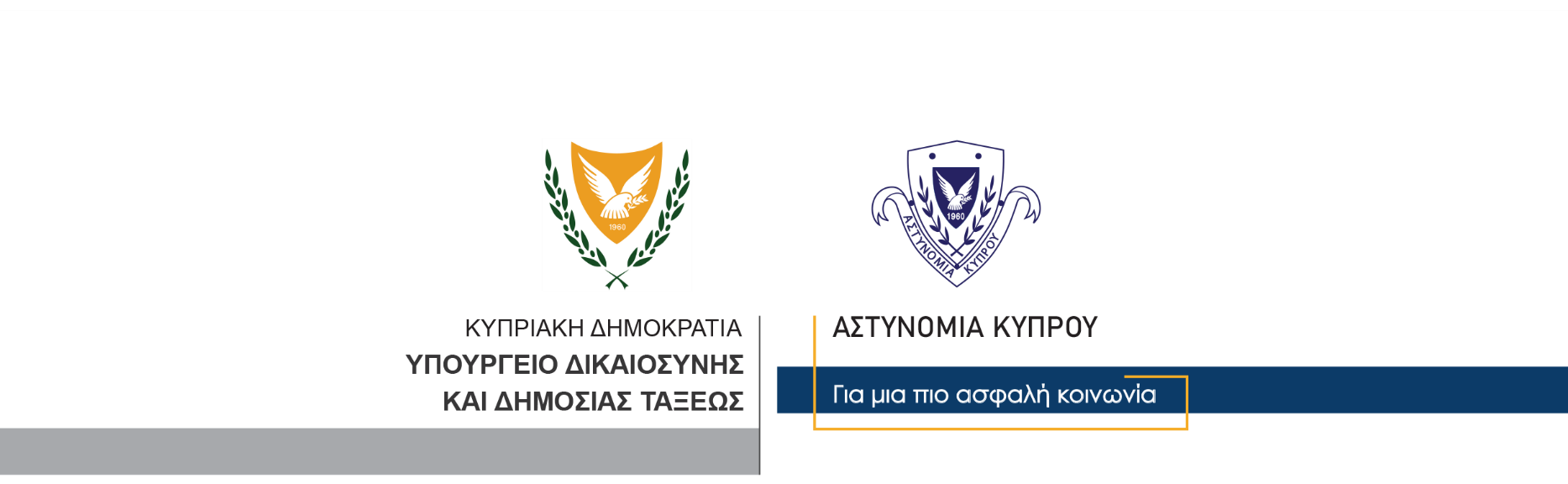 08 Αυγούστου, 2021Δελτίο Τύπου 3Η Αστυνομία συνεχίζει τους ελέγχους της για την εφαρμογή του Περί Λοιμοκαθάρσεως ΝόμουΣυνεχίζονται οι έλεγχοι από τα μέλη της Αστυνομίας για την εφαρμογή των διαταγμάτων και την τήρηση των μέτρων, με στόχο την αντιμετώπιση της πανδημίας.  Το τελευταίο 24ωρο, πραγματοποιήθηκαν παγκύπρια από την Αστυνομία πέραν των 5,700 ελέγχων, ώστε να διαπιστωθεί η τήρηση και η εφαρμογή των διαταγμάτων του  περί Λοιμοκαθάρσεως Νόμου.Από τους ελέγχους προέκυψαν συνολικά 43 καταγγελίες πολιτών, που στην πλειονότητά τους αφορούσαν μη χρήση προστατευτικής μάσκας. Καταγγέλθηκαν επίσης, οι υπεύθυνοι έντεκα υποστατικών με τις καταγγελίες να αφορούν, κυρίως, εξυπηρέτηση πελατών σε μπαρ, μη τήρηση αποστάσεων θαμώνες που εντοπίστηκαν να χορεύουν παραβιάζοντας τα σχετικά διατάγματα, καθώς και υπαλλήλους που δεν είχαν στην κατοχή τους safe pass ή δεν έφεραν προστατευτική μάσκα.Κλάδος Επικοινωνίας                                              Υποδιεύθυνση Επικοινωνίας Δημοσίων Σχέσεων & Κοινωνικής Ευθύνης